  Delta Sigma Theta Sorority, Inc.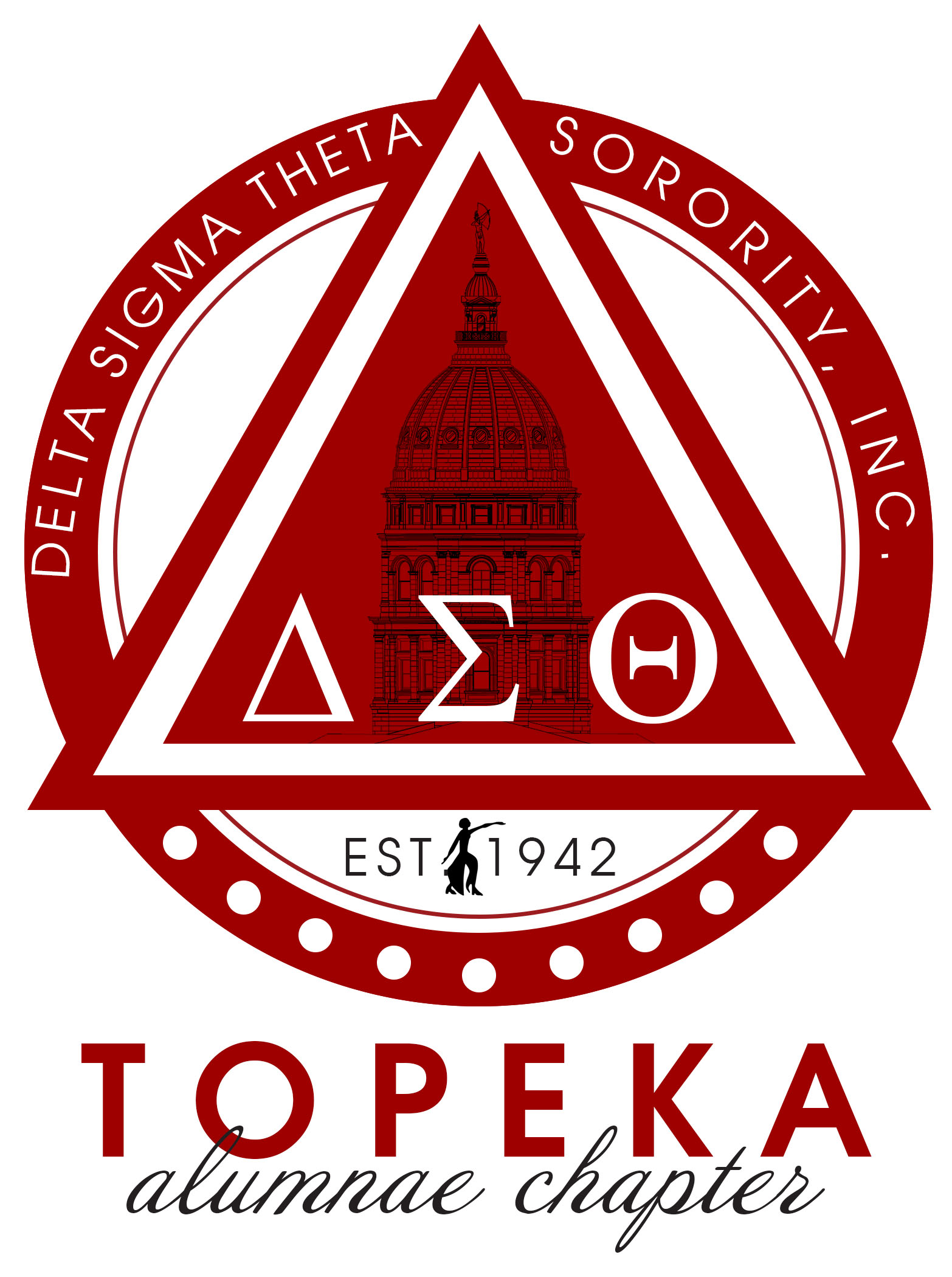                                                                                                            February 20, 2021Dear Student:Delta Sigma Theta Sorority, Inc. has established a scholarship fund for African-American female high school seniors who wish to enroll in a four-year degree program, on a full-time basis, at an accredited college.  In order to qualify for this scholarship, you must live in Shawnee or Douglas County, attend a Public School (USD 501, USD 437, USD 450 and USD 345) or parochial school.  You must also be graduating this spring with a 3.0 GPA or better and must demonstrate community service.  Community service may include civic, church or related activities.Enclosed, please find our scholarship application form.  Application instructions are as follows:	Instructions:Your completed application must be typewritten or printed legibly.Your application must include three (3) letters of reference from individuals familiar with your academic, community service and personal background.Your completed application packet must include those three letters of reference, current transcript and financial statement and must be RECEIVED BY OUR OFFICE BY SATURDAY, April 3, 2021.  Mail to:Delta Sigma Theta Sorority Inc.Topeka Alumnae ChapterP.O. Box 4917Topeka, Kansas 66604*Please note that incomplete or late applications will render you ineligible for consideration for this scholarship.  A Scholarship Committee, composed of representatives of Delta Sigma Theta Sorority, Inc. will review each application.  A final determination will be made by April 10, 2021. If you have any questions about the scholarship or application requirements, feel free to call me at (785) 220-6220 or you may e-mail me at sluggersmom55@gmail.com.Sincerely,Valerie Patterson	 				Tami E. Farr Smith				Scholarship Committee, Chairperson			President